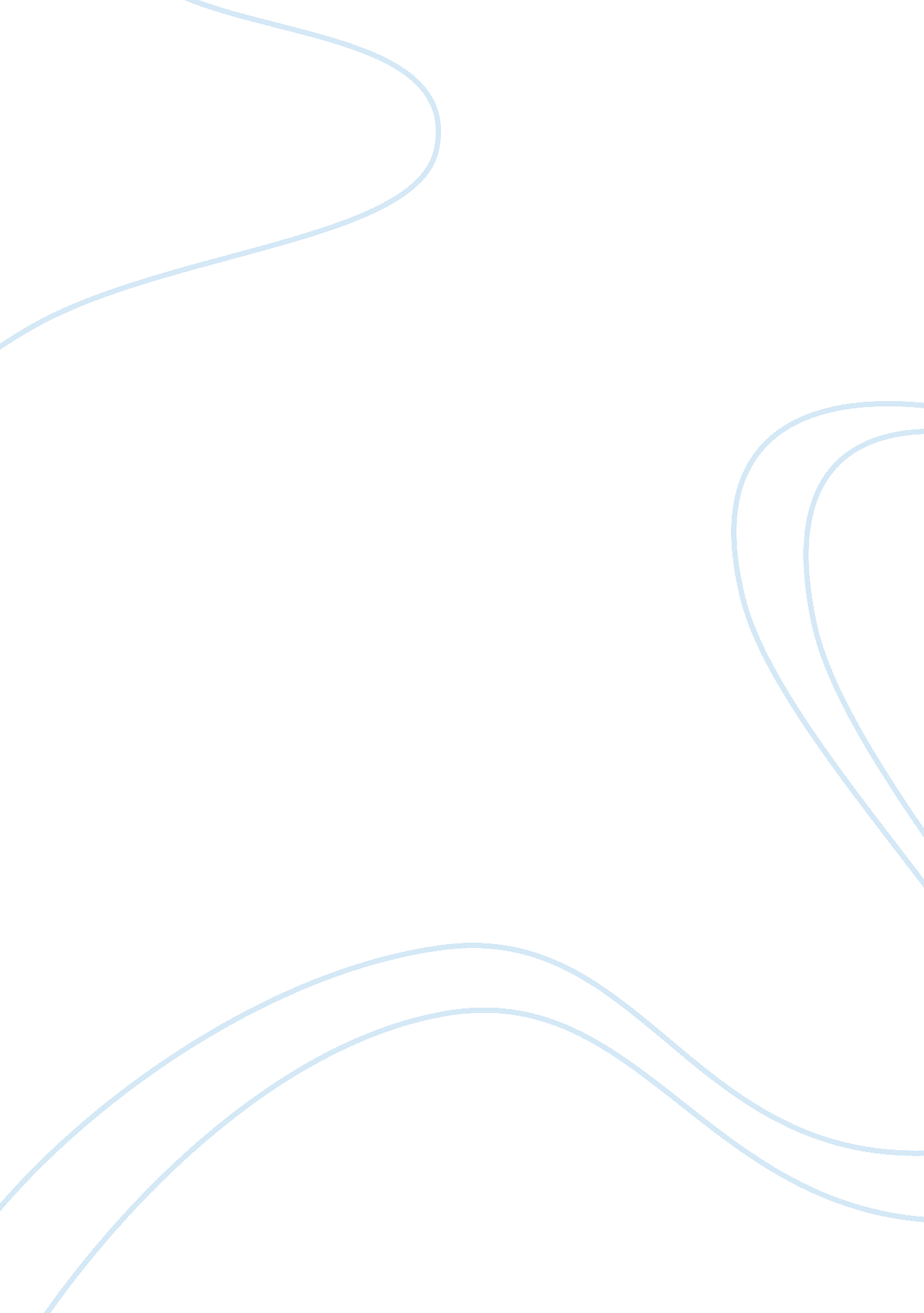 Christianity assignmentArt & Culture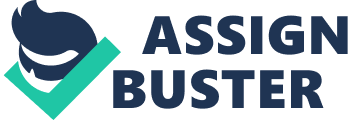 God the Father, God The Son and God the Holy Spirit ; believes in the worship of 1 God (God has 3 personages) -believes in spiritual; deep of man’s relationship with God as compared to physical & cognitive development -Bible is the sacred book for Christians-guide man to live a moral, bright excellent life & avoid sins -divided into Old testament & New Testament Old Testament -tells about how God created the world in 6 days & rested on the 7th day -plays attention to morality of man New Testament –life & teachings of Jesus Christ In 4 Gospels(good news)-gospel Maroon, Mathew & Luke -comes from the first book of the Gospel of Mathew ; talks about God fulfilling his promise: sending his son Jesus Christ as savior to the world -relates Jesus birth, baptism, preaching , religious activities, etc -portrayed as a person who acted with power -power to overcome the devil, power in teachings, power to forgive sins of others – place on this earth to free man of all sins Jesus called Son of God’, the savior -includes other ethical Issues humility, friendliness. Patience, fairness. Moderation, consideration, etc The 10 Commandments – God’s Revelation in the Old Testament 1. You shall have no other gods before Me. ‘ 2. You shall not make for yourself a carved Image–any likeness of anything that Is In heaven above, or that Is In the earth beneath, or that Is In the water under the earth. ‘ 3. You shall not take the name of the LORD your God In vain. 4. Remember the Sabbath day, to keep it holy. ‘ 5. Honor your father and your mother. ‘ 6. You shall not murder. ‘ You shall not commit adultery. ‘ 7. 8. You shall not steal. ‘ 9. You shall not bear false witness against your neighbor. ‘ 10. You shall not covet your neighbor’s house; you shall not covet your neighbor’s wife, nor his male servant, nor his female servant, nor his ox, nor his donkey, nor anything that is your neighbor’s Festivals killed Christmas. 